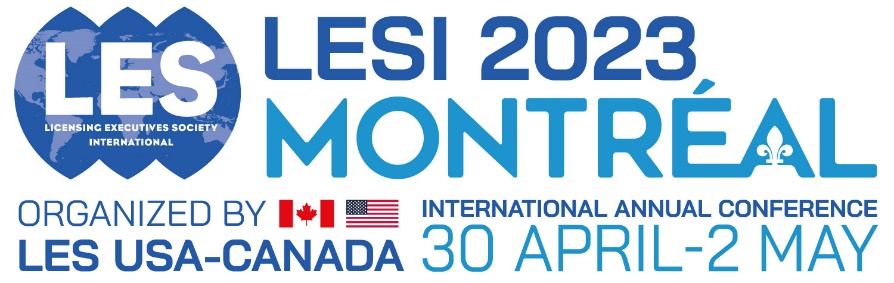 Call for proposals - Individual For an individual presentation the programme committee will allocate you a slot within a concurrent session of a similar topic. The full session will last approx. 90 mins with each individual presentation lasting 20 mins Please use all the following headings to format your submission- delete all text in red before submitting _______Other information:Related Papers or articles previously published (if relevant):Related Sessions at previously LES meetings (if relevant):Speaker presentation  title: Speakers Full Name, title, company and email addressSession Abstract (Up to 350 words):